               4924 SAYILI KANUNA İSTİNADEN SÖZLEŞMELİ OLARAK ATANMAK İÇİN BAŞVURU FORMU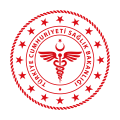 BAŞVURU SAHİBİNİN:Adı Soyadı:Unvanı:Sicil Numarası:T.C Kimlik Numarası:Görev Yaptığı Kurum: YERLEŞTİRME İÇİN TERCİH EDİLEN KURUM:1-        Yukarıda yazılan bilgilerin ve ekte sunduğum belgelerin şahsıma ait olduğunu beyan ederim. Yerleştirme için tercih ettiğim kuruma 4924 Sayılı Kanuna tabi Sözleşmeli Personel olarak atanmam hususunda gereğini arz ederim.    ……./…../2022 	İMZA	Adı SoyadıEki:1- Hizmet Puan Belgesi2- Hizmet Süresini Gösterir Belge3- İkamet Belgesi